ΑΣΚΗΣΕΙΣΝα αναλύσεις τους αριθμούς που υπάρχουν στον παρακάτω πίνακα και στη συνέχεια να τους βάλεις σε σειρά από τον μικρότερο στον μεγαλύτερο: Η   φετινή  παραγωγή   λαδιού  στη  χώρα  μας ήταν  1.655.325  τόνοι  και   ήταν   κατά   235.223   τόνους   μικρότερη   από  την  περσινή  παραγωγή.  Πόσους  τόνους  λάδι  παρήγαγε  η  χώρα  μας  και  τις  δύο  χρονιές ;ΛύσηΒρίσκω    και   γράφω  την  αξία   του  ψηφίου   3   σε    καθένα  από  τους  παρακάτω  αριθμούς.23.456  __________      35  ________      3.467.890  ___________  34.090__________       34.765.900 ___________      367.098.456 _____________      24.890.123 _____________Σύγκρινε τους παρακάτω αριθμούς χρησιμοποιώντας τα σύμβολα ανισότητας (<, =, >).…………………….. 3.200.5909.502.008 ………………………9.520.060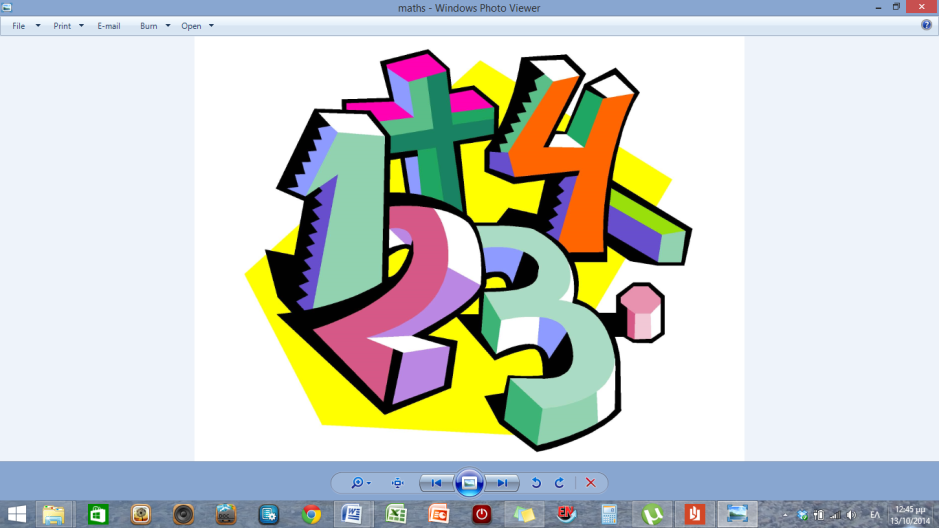 6.505  ……………………………..6.50745.990 ………………………….45.909 856.203 ……………………. 856.203     675. 402.889 …………………………665. 402.889     20.230 …………………………..20.030     302.001 ……………………………301.001Βρίσκω   τον   προηγούμενο  και  τον  επόμενο  αριθμό.______________   5.000.000  ___________      _____________    4.560.000  ____________________________ 34.000.000  ___________         _____________  67.000.000  __________________________ 1.000.000.000   __________     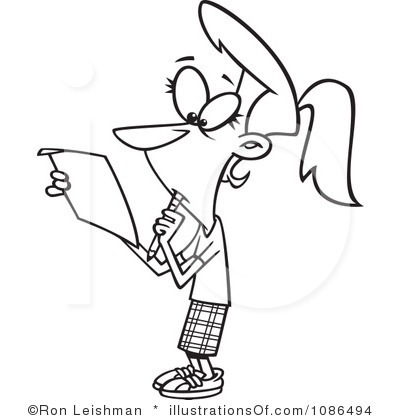 ______________  78.450.000  ___________________________    56.480.680  _____________       ______________  45.000.890  ______________Συμπληρώνω   ό, τι   λείπει.450.000.000 + _______________ =    800.000.000680.000.000+ _______________ =      900.000.000570.000 .000 + ______________ =       1.000.000.000600 . 000 .000  - _______________  =  320.000.000 900 . 000 .000 - ________________ =  460.000.000      αριθμόςΔις.ΕκατομμύριαΕκατομμύριαΕκατομμύριαΧιλιάδεςΧιλιάδεςΧιλιάδεςΜονάδεςΜονάδεςΜονάδες     αριθμόςΜΕΔΜΕΔΜΕΔΜ2.345.67024.457.0007.354.340                679.234.000347.895.0001.000.000.000